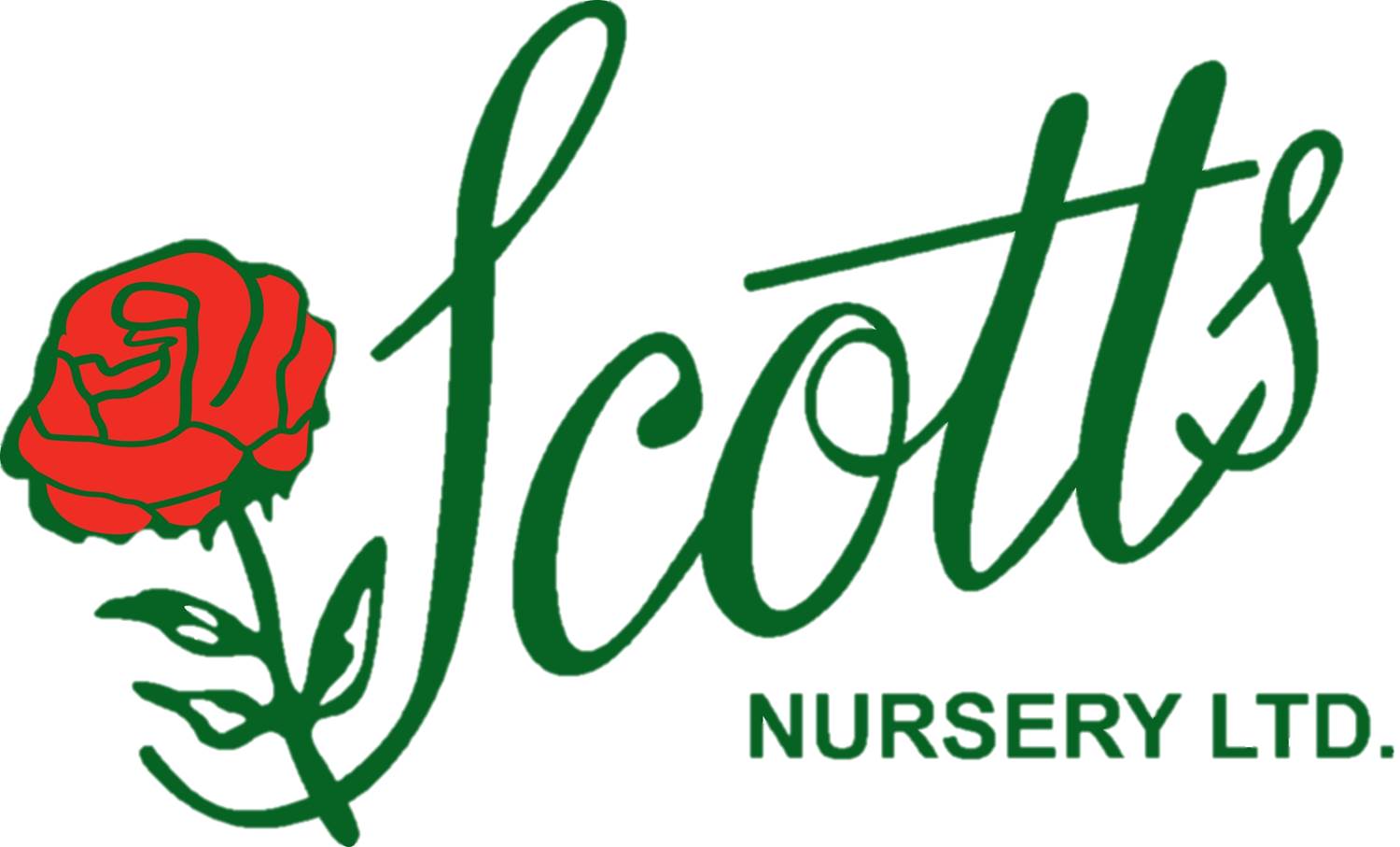 Scott’s Nursery Ltd.Employment ApplicationPlease note that information that you give us will be kept confidential and will become part of your permanent record if you are hired.  If you have a resume please attach it.Date: _________________________Last Name: ________________Initial: ____ First name: _______________________Email: ________________________________________________________Phone #: ____________	Second Phone #:___________________Address:_________________________________________________   City: ______________________ Prov:_____  Postal Code:___________Optional Information: Date of Birth: ____________________Social Insurance Number: ________________________What position or area are you interested in:___________________________Highest level of education completed: ____________Certificate/Diploma: _________Other Education or Training or skills acquired:   _____________________________________________________________________________ _____________________________________________________________________________Describe your passion and experience with gardening indoors or out: _______________________________________________________________________________________________________________________________________________________________________________________________________________________________________List any other licenses, certificates, diplomas awarded to you:__________________________________________________________________________________________________________________________________________________________List any other special skills, abilities and interests:__________________________________________________________________________________________________________________________________________________________Computer skills: __________________________________________________________________________________________________________________________________________________________Are you bilingual? ________	If yes what languages_____________________________Are you Bondable? __________ Are you of legal working age? _________Would you object to a criminal record check?  _________________Are you legally entitled to work in Canada? ___________________Please check the times you are available for workWeekdays _____ Weekends ________ How many hours per week:_____________Describe previous sales experience in the following areas:In person in a retail setting:___________________________________________________________________________________________________________________________________________________________________________________________Sales over the phone: _________________________________________________________________________________________________________________________________________________________________________________________________Cashier or reception:__________________________________________________________________________________________________________________________________________________________________________________________________Do you have any experience with delivery:____________________________________ Are you qualified to drive a vehicle with air brakes?___________________________Do you have the ability to lift and carry 25Kg (55lb) Bags? _____________________Some positions require standing for long periods.  Can you? ____________________Some positions require you to withstand extreme heat. Can you? _______________Please list former work experience starting with the most recent:_________________________________________________________________________________________________________________________________________________________________________________________________________________________________________________________________________________________________________________________________________________________________________________________________Is there anything else you would like us to know about you that would make you a good fit for Scott’s Nursery? ______________________________________________________________________________________________________________________________________________________________________________________________________________________________________________________________________________________________________________________________________________________________________________________________________________________________________________Are there any other issues that would be a concern if we were to consider you for employment? _________________________________________________________________________________________________________________________________________List 2 personal and 2 business references that we may contact.  Include name, address and telephone number.Personal References:1.)_________________________________________________________________2.)___________________________________________________________________Business References:1.)___________________________________________________________________2.)___________________________________________________________________
Thank you for completing this application and your interest in employment with us.  Your opportunity for employment with this company will be based only on merit and on no other consideration.I hereby certify that the facts set forth in the above application are true and complete to the best of my knowledge.  I understand that if employed, falsified statements on this application shall be considered sufficient cause for dismissal.Signature: _____________________________________ Date: __________________